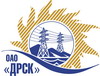 Открытое Акционерное Общество«Дальневосточная распределительная сетевая  компания»Протокол процедуры вскрытия поступивших конвертов с предложениями участниковг. БлаговещенскСПОСОБ И ПРЕДМЕТ ЗАКУПКИ: открытый запрос предложений  на право заключения Договора на оказание услуг «Периодический медицинский осмотр работников АУП, СП ЦЭС г. Хабаровск».Закупка проводится согласно ГКПЗ раздела 9  № 941  на основании указания ОАО «ДРСК» от  05.03.2015 г. № 52.Плановая стоимость: 850 000,00  руб. без учета НДСПРИСУТСТВОВАЛИ: члены постоянно действующей Закупочной комиссии ОАО «ДРСК» 2 уровня.ОТМЕТИЛИ:1. В ходе проведения запроса предложений было получено 2 (два) предложения в запечатанных конвертах.2. 	Вскрытие конвертов было осуществлено секретарем Закупочной комиссии в присутствии трех членов Закупочной комиссии.3. Дата и время начала процедуры вскрытия конвертов с предложениями участников: 10:15 час (время благовещенское) 23.03.2015 г.4. Место проведения процедуры вскрытия конвертов с предложениями участников: г. Благовещенск, ул. Шевченко, 28, каб. 244.5. В конвертах обнаружены предложения следующих участников запроса предложений:Ответственный секретарь Закупочной комиссии 2 уровня ОАО «ДРСК»	                        О.А. МоторинаТехнический секретарь Закупочной комиссии 2 уровня ОАО «ДРСК»	Т.В. Коротаева№ 340/ПрУ-В23.03.2014№Наименование участника и его адресОбщая цена предложения на участие в запросе предложений1ООО Медицинское учреждение «ЦМК-ГРУПП» (680000, г. Хабаровск, Гоголя, 37)718 955,00 руб.  без учета НДС 2ООО «НУЗ «Медицинский центр» (680013, г. Хабаровск, ул. Ленинградская, 25 А)841 120,60 руб.  без учета НДС 